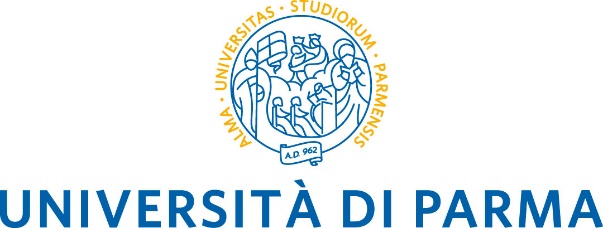 Visto: il tutor scolastico									_________________________________________________________  REGISTRO PRESENZE STUDENTI IN ALTERNANZA SCUOLA LAVOROREGISTRO PRESENZE STUDENTI IN ALTERNANZA SCUOLA LAVOROScheda Nr. Tutor Universitario: DataOra entrataFirma Studente Ora uscitaFirma StudenteAttività svoltaN° ore diattivitàVisto il tutor universitario